                                İL TERTİP KOMİTESİ TOPLANTI TUTANAĞI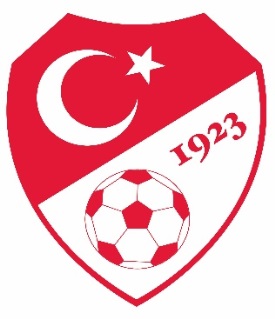 Karar No: 2022 – 2023 / 517.01.2023 Salı günü saat 17:30 da Berkan KESKİN başkanlığında İl Tertip Komitesi  toplanarak aşağıdaki kararlar alınmıştır.1-15.01.2023 tarihinde oynanan Arhavi Gençlikspor (10) Şavşat Gençlikspor (2) sonucu Amatör ligi 5.hafta müsabakasının tesciline;2-15.01.2023 tarihinde oynanan Borçkaspor (4)  Muratlı Hudutspor (1)) sonucu Amatör ligi 5.hafta müsabakasının tesciline; 3-14.01.2023 tarihinde oynanan Murgul Belediyespor  (1)  Kemalpaşaspor  (3)) sonucu Amatör ligi 5.hafta müsabakasının tesciline;4-14.01.2023 tarihinde oynanan Artvin Çoruhspor  (3)  Ardanuçspor (1)) sonucu Amatör ligi 5.hafta müsabakasının tesciline;5- 15.01.2023 tarihinde oynanan  Arhavi Gençlikspor  - Şavşat Gençlikspor müsabakasında  Saha Komiseri  Cenk SONBAY  hakkındaki  hakem raporunun Saha Komiserleri Derneğine bildirilmesine;6- 14.01.2023 tarihinde oynanan Murgul Belediyespor  -  Kemalpaşaspor  müsabakasında Hakem raporuna göre müsabaka bitiminde  çıkan saha olayları nedeniyle ev sahibi takım Murgul Belediyespor Kulübünün İl Disiplin Kuruluna sevkine; 7- Borçkaspor Kulubünün Tertip Komitesine vermiş olduğu dilekçesi incelenmiş ve dilekçenin kabulüne karar verilmiş olup , bundan sonra oynayacakları U-14 ligi müsabakalarının (3-0 ) rakip takım lehine tesciline ;              8-Alınan kararların GSİM,ASKF Başkanlığı,TFFHGD,TFSKD ve ilgili kulüplere bildirilmesine oy çokluğu ile karar verilmiştir.          Başkan 	                     Başkan V.	                   Başkan Yardımcısı                   Sekreter                                        Berkan KESKİN                     Alim ÇELİK                      Mehmet BAŞKÖYLÜ              Egemen ÇETİN                          (TFF İl Temsilcisi )             (ASKF Temsilcisi)                 (GSİM Temsilcisi)            (TFFHGD Temsilcisi)                                           Üye                                                      Üye                                                          Üye               Recep POLAT                                     Coşkun ÖZTÜRK	                            Adnan SONBAY                                        (Kulüp  Temsilcisi)                              (Kulüp Temsilcisi)                                   (Kulüp Temsilcisi)                